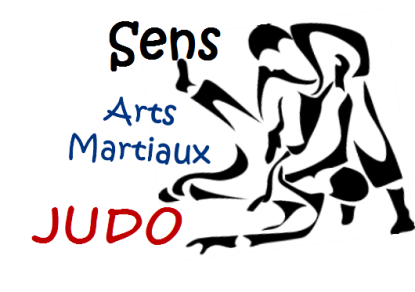 	Afin d’avoir un dossier complet, il nous faut : La fiche d’inscription de la saison 23-24Le formulaire de licence 23-24L’attestation pour le mineur ou le majeurLe questionnaire pour le mineur ou le majeurUn certificat médicalUne photoLe règlementNous vous proposons aussi des kimonos. Pour cela, je vous invite à venir nous voir au dojo. 